PENGARUH KUALITAS PELAYANAN, HARGA DAN LOKASI TERHADAP KEPUASAN PELANGGAN DI BENGKEL AHASS TEMBELANGSKRIPSIUntuk Memenuhi Sebagian SyaratMemperoleh Gelar Sarjana (S1)Program Studi Manajemen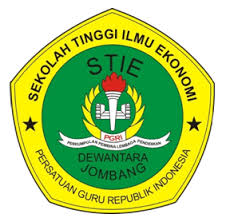 OlehKristiawan Emanuel 1461149SEKOLAH TINGGI ILMU EKONOMI (STIE)  PGRI DEWANTARAJOMBANG2018